GREENWOOD PUBLIC SCHOOL, ADITYAPURAM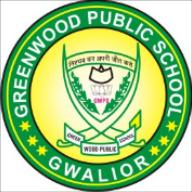 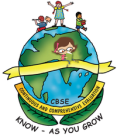 OUR MOTTO-DEVELOPMENT WITH DELIGHTDATESHEET FOR MID TERM EXAMINATION-(2022-23)CLASS IXPOINTS TO REMEMBERExam Timings: - 08:00am to 11:00am. Reporting Timings to school is 7:30am sharp.Clear all the dues and collect the Roll Card before the commencement of exams.Come to school in proper uniform on all exam days, without which you will not be allowed to appear for the exam. Clear all the dues before the exams.Each paper will be for 80 marks.Do not keep your ward absent as the exam in no case will be taken again.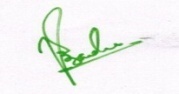 PRINCIPALDATEDAYSUBJECTS02/09/2022FRIDAYComputer Applications23/09/2022FRIDAYMaths24/09/2022SATURDAYScience26/09/2022MONDAYHindi28/09/2022WEDNESDAYEnglish30/09/2022FRIDAYSocial Science